Absent:    Randy Allen, Lori Crowther, Stephannie Goerl   have no concerns. Voted in advance to approve should majority agree.ENDS:ESSENTIAL SKILLS			“BARTON EXPERIENCE”        	WORK PREPAREDNESS			REGIONAL WORKFORCE NEEDS                                	ACADEMIC ADVANCEMENT		SERVICE REGIONS PERSONAL ENRICHMENT		STRATEGIC PLANNINGCONTINGENCY PLANNING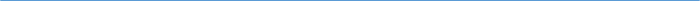 Barton Core Priorities/Strategic Plan Goals Drive Student Success 1. Increase student retention and completion 2. Enhance the Quality of Teaching and Learning Cultivate Community Engagement 3. Enhance Internal Communication 4. Enhance External Communication Emphasize Institutional Effectiveness 5. Initiate periodic review of the Mission Statement and Vision Statement. 6. Through professional development, identify and create a training for understanding and use of process improvement methodologies. Optimize Employee Experience 7. Develop more consistent & robust employee orientation. 8. Enhance professional development system.AGENDA/MINUTESAGENDA/MINUTESTeam NameLearning, Instruction and Curriculum Committee (LICC)Date7/12/2017Time3:30 pm – 4:30 pmLocationA-113/Go To MeetingFacilitatorFacilitatorBrian HoweBrian HoweBrian HoweBrian HoweRecorderRecorderSarah RiegelSarah RiegelSarah RiegelSarah RiegelSarah RiegelSarah RiegelTeam membersTeam membersTeam membersTeam membersTeam membersTeam membersTeam membersTeam membersTeam membersTeam membersTeam membersTeam membersPresent  XAbsent   OPresent  XAbsent   OTeam 1Team 1Team 2Team 3Team 3AdditionalAdditionalNon-votingoKim BrennanTeam LeadKim BrennanTeam LeadxMike CoxTeam LeadooDeanna HeierTeam LeadDeanna HeierTeam LeadoLori CrowtherLori CrowtherxAshley AndersonxMark BognerMark BognerxCheryl LippertxxAbby HoweAbby HoweoBill NashBill NashoLeanne MilleroStephannie GoerlStephannie GoerlxKaren KratzerxxTerri MebaneTerri MebanexClaudia MatheroRandy AllenRandy AllenxBrenda GlendenningooAnge SullivanAnge SullivanxElaine SimmonsxKurt TealGuests	Guests	Guests	Guests	Guests	Guests	Guests	Guests	Guests	Guests	Guests	Guests	Guests	Guests	oJane HowardJane HowardoWalter Brown – didn’t attend due to technical difficultiesoReGina CasperReGina CasperAction ItemsAction ItemsAction ItemsAction ItemsAction ItemsAction ItemsAction ItemsAction ItemsReporterReporterReporterNew/RevisedNew/RevisedEffective SemesterHZMT 1918 Department of Transportation Regulations Training for Military OrganizationsTeam 1New CourseApproved with corrections – red font needs to be changed to blackHZMT 1918 Department of Transportation Regulations Training for Military OrganizationsTeam 1New CourseApproved with corrections – red font needs to be changed to blackHZMT 1918 Department of Transportation Regulations Training for Military OrganizationsTeam 1New CourseApproved with corrections – red font needs to be changed to blackHZMT 1918 Department of Transportation Regulations Training for Military OrganizationsTeam 1New CourseApproved with corrections – red font needs to be changed to blackHZMT 1918 Department of Transportation Regulations Training for Military OrganizationsTeam 1New CourseApproved with corrections – red font needs to be changed to blackHZMT 1918 Department of Transportation Regulations Training for Military OrganizationsTeam 1New CourseApproved with corrections – red font needs to be changed to blackHZMT 1918 Department of Transportation Regulations Training for Military OrganizationsTeam 1New CourseApproved with corrections – red font needs to be changed to blackHZMT 1918 Department of Transportation Regulations Training for Military OrganizationsTeam 1New CourseApproved with corrections – red font needs to be changed to blackWalter Brown/Terri MebaneWalter Brown/Terri MebaneWalter Brown/Terri MebaneNewNewFall 2017LITR 1216 American Literature ITeam 2Outcomes/CompetenciesApproved with correctionsLITR 1216 American Literature ITeam 2Outcomes/CompetenciesApproved with correctionsLITR 1216 American Literature ITeam 2Outcomes/CompetenciesApproved with correctionsLITR 1216 American Literature ITeam 2Outcomes/CompetenciesApproved with correctionsLITR 1216 American Literature ITeam 2Outcomes/CompetenciesApproved with correctionsLITR 1216 American Literature ITeam 2Outcomes/CompetenciesApproved with correctionsLITR 1216 American Literature ITeam 2Outcomes/CompetenciesApproved with correctionsLITR 1216 American Literature ITeam 2Outcomes/CompetenciesApproved with correctionsBrian HoweBrian HoweBrian HoweRevisedRevisedFall 2017Syllabi Submitted for Formatting ChangesSyllabi Submitted for Formatting ChangesSyllabi Submitted for Formatting ChangesSyllabi Submitted for Formatting ChangesSyllabi Submitted for Formatting ChangesSyllabi Submitted for Formatting ChangesSyllabi Submitted for Formatting ChangesSyllabi Submitted for Formatting ChangesReporterReporterReporterFormat OnlyFormat OnlyEffective Semestern/an/an/an/an/an/an/an/aSyllabi Submitted to InactivateSyllabi Submitted to InactivateSyllabi Submitted to InactivateSyllabi Submitted to InactivateSyllabi Submitted to InactivateSyllabi Submitted to InactivateSyllabi Submitted to InactivateSyllabi Submitted to InactivateReporterReporterReporterInactivateInactivateEffective Semestern/an/an/an/an/an/an/an/aOther ItemsOther ItemsOther ItemsOther ItemsOther ItemsOther ItemsOther ItemsOther ItemsReporterReporterReporterLICC Charter – updated version for approvalApprovedSarah will post to web siteLICC Charter – updated version for approvalApprovedSarah will post to web siteLICC Charter – updated version for approvalApprovedSarah will post to web siteLICC Charter – updated version for approvalApprovedSarah will post to web siteLICC Charter – updated version for approvalApprovedSarah will post to web siteLICC Charter – updated version for approvalApprovedSarah will post to web siteLICC Charter – updated version for approvalApprovedSarah will post to web siteLICC Charter – updated version for approvalApprovedSarah will post to web siteBrian HoweBrian HoweBrian HoweTeam MembershipMike Cox (on behalf of Faculty Council) reached out campus-wide for volunteers – received 9 volunteersLICC team narrowed it down to 3 – Brian will reach out to those – they will start in August on Team 1Charlotte CatesLatoya HillRose CainThe 3 rotating off will attend in August for their last meetingKim BrennanStephannie GoerlRandy AllenDuring the August meeting the 3 teams will be reconfigured to accommodate the new membersTeam MembershipMike Cox (on behalf of Faculty Council) reached out campus-wide for volunteers – received 9 volunteersLICC team narrowed it down to 3 – Brian will reach out to those – they will start in August on Team 1Charlotte CatesLatoya HillRose CainThe 3 rotating off will attend in August for their last meetingKim BrennanStephannie GoerlRandy AllenDuring the August meeting the 3 teams will be reconfigured to accommodate the new membersTeam MembershipMike Cox (on behalf of Faculty Council) reached out campus-wide for volunteers – received 9 volunteersLICC team narrowed it down to 3 – Brian will reach out to those – they will start in August on Team 1Charlotte CatesLatoya HillRose CainThe 3 rotating off will attend in August for their last meetingKim BrennanStephannie GoerlRandy AllenDuring the August meeting the 3 teams will be reconfigured to accommodate the new membersTeam MembershipMike Cox (on behalf of Faculty Council) reached out campus-wide for volunteers – received 9 volunteersLICC team narrowed it down to 3 – Brian will reach out to those – they will start in August on Team 1Charlotte CatesLatoya HillRose CainThe 3 rotating off will attend in August for their last meetingKim BrennanStephannie GoerlRandy AllenDuring the August meeting the 3 teams will be reconfigured to accommodate the new membersTeam MembershipMike Cox (on behalf of Faculty Council) reached out campus-wide for volunteers – received 9 volunteersLICC team narrowed it down to 3 – Brian will reach out to those – they will start in August on Team 1Charlotte CatesLatoya HillRose CainThe 3 rotating off will attend in August for their last meetingKim BrennanStephannie GoerlRandy AllenDuring the August meeting the 3 teams will be reconfigured to accommodate the new membersTeam MembershipMike Cox (on behalf of Faculty Council) reached out campus-wide for volunteers – received 9 volunteersLICC team narrowed it down to 3 – Brian will reach out to those – they will start in August on Team 1Charlotte CatesLatoya HillRose CainThe 3 rotating off will attend in August for their last meetingKim BrennanStephannie GoerlRandy AllenDuring the August meeting the 3 teams will be reconfigured to accommodate the new membersTeam MembershipMike Cox (on behalf of Faculty Council) reached out campus-wide for volunteers – received 9 volunteersLICC team narrowed it down to 3 – Brian will reach out to those – they will start in August on Team 1Charlotte CatesLatoya HillRose CainThe 3 rotating off will attend in August for their last meetingKim BrennanStephannie GoerlRandy AllenDuring the August meeting the 3 teams will be reconfigured to accommodate the new membersTeam MembershipMike Cox (on behalf of Faculty Council) reached out campus-wide for volunteers – received 9 volunteersLICC team narrowed it down to 3 – Brian will reach out to those – they will start in August on Team 1Charlotte CatesLatoya HillRose CainThe 3 rotating off will attend in August for their last meetingKim BrennanStephannie GoerlRandy AllenDuring the August meeting the 3 teams will be reconfigured to accommodate the new membersBrian HoweBrian HoweBrian Howe2017-2018 Meeting scheduleAugust 9 meeting needs to be moved to August 16ApprovedSarah will post to web site2017-2018 Meeting scheduleAugust 9 meeting needs to be moved to August 16ApprovedSarah will post to web site2017-2018 Meeting scheduleAugust 9 meeting needs to be moved to August 16ApprovedSarah will post to web site2017-2018 Meeting scheduleAugust 9 meeting needs to be moved to August 16ApprovedSarah will post to web site2017-2018 Meeting scheduleAugust 9 meeting needs to be moved to August 16ApprovedSarah will post to web site2017-2018 Meeting scheduleAugust 9 meeting needs to be moved to August 16ApprovedSarah will post to web site2017-2018 Meeting scheduleAugust 9 meeting needs to be moved to August 16ApprovedSarah will post to web site2017-2018 Meeting scheduleAugust 9 meeting needs to be moved to August 16ApprovedSarah will post to web siteBrian HoweBrian HoweBrian Howe